                       How to Install Google Hangouts on Ubuntu 22.04In the modern era of communication, almost every tech giant has its communication app or service and Google Hangouts is from Google to the people. It is a communication platform through which you can use features like messaging, video chat, and Voice Over Internet Protocol (VOIP). It is officially available on Android, IOS, and Chrome platforms but it isn’t officially available on Ubuntu systems so we will use an app called YakYak which is an unofficial client of Google Hangouts.Installing Google Hangouts on Ubuntu 22.04There are two methods to install YakYak and in this article, we will go through both of them.Install using Snap PackageInstall using Deb PackageMethod 1: Installing using Snap PackageThroughout this method, we will discuss how to install YakYak using Snap PackageStep 1: Update the system’s packagesIn this step, we will update the system’s packages using the following command on the terminal that can be opened by pressing CTRL+ALT+T.It will now check if your system requires updates and ask you if you want to install them just press “Y”, hit enter, and it will now update your system’s packages.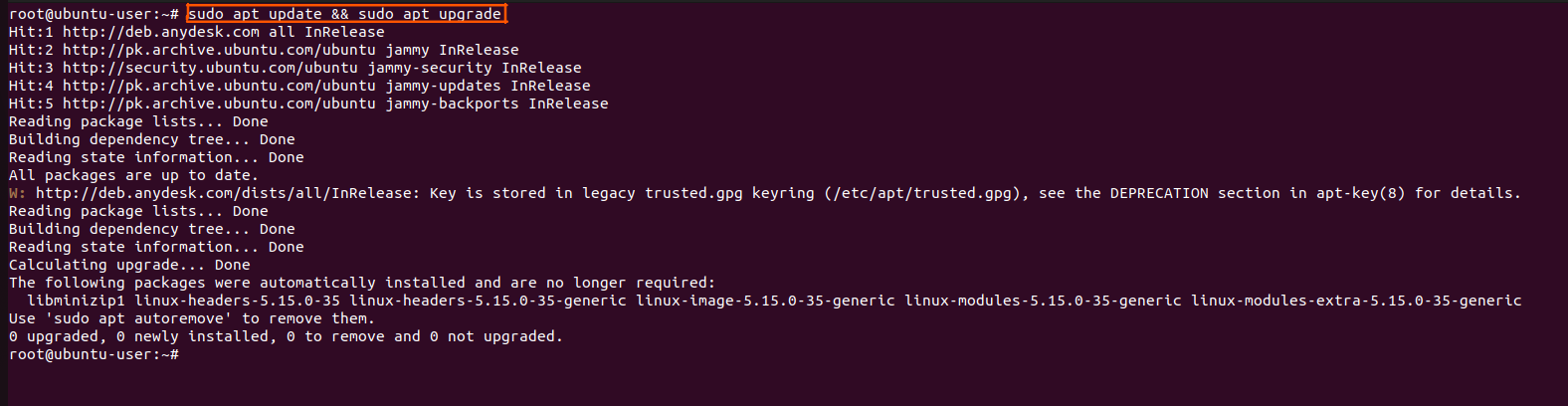 Step 2: Installing Snap on your SystemUse the following command to install the Snap package on your systemAnd it will show you this output if Snap is already installed (it is mostly pre-installed)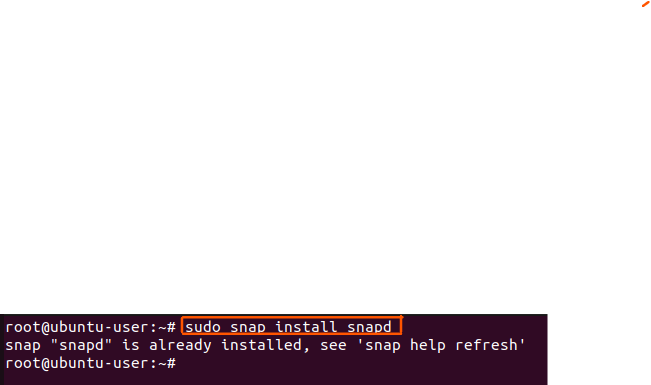 Using the following command, we will now install Snap core to validate Snap is workingAnd it will show you output like 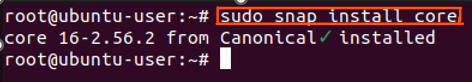 We will now restart Snap using the following commandAnd it will restart it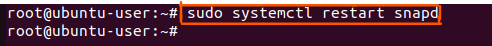 Step 3: Installing YakYakWe will now install YakYak using the following commandand it will install it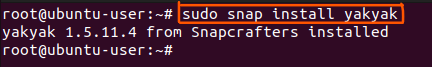 Method 2: Installing using Deb PackageWe will now go through a series of steps to install YakYak using the Deb Package.Step 1: Downloading the Deb PackageFirst of all, we need to download the latest YakYak Deb Package on your system using the following link.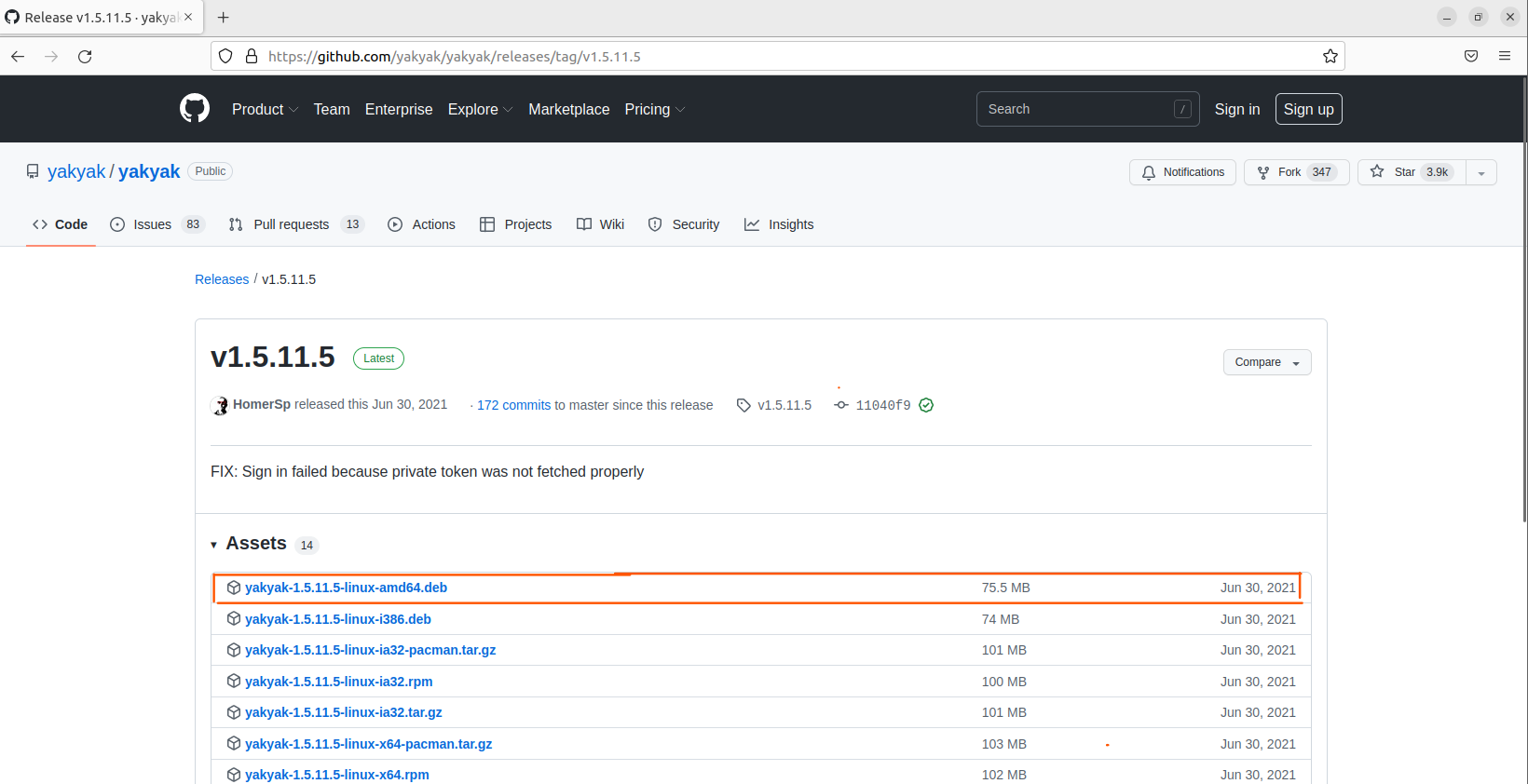 Step 2: Update the system’s packagesWe will update the system’s packages using the following command on the terminal that can be opened by pressing CTRL+ALT+T.It will now check if your system requires updates and it will update your system’s packages.Step 3: Installing YakYakWe will now install YakYak using the following commandAnd it will install it 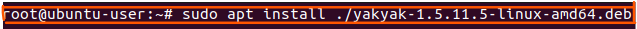 Step 4: Launching YakYakUsing the following command, you can launch YakYakOr you can launch it by pressing the “Windows key” then typing “yakyak” and then hit enter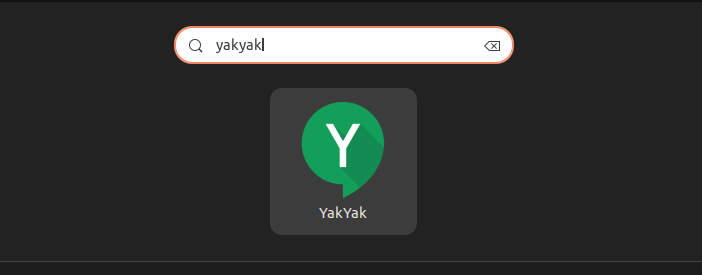 It will now ask you to log in using your Google account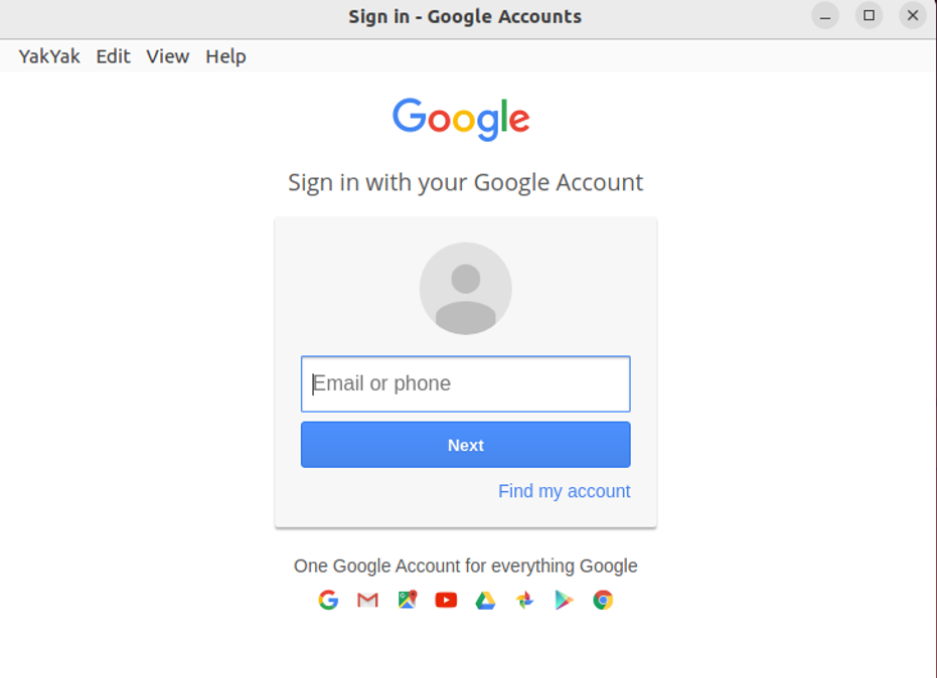 Login and enjoy Google Hangouts on your Ubuntu.ConclusionThere is no official direct client for Hangouts provided by Google to Ubuntu users, so if you want to use Google Hangouts on your Ubuntu system then you have to install yakyak which is an unofficial Google Hangouts Client by going through the two methods we have discussed above and enjoy using Google Hangouts on your Ubuntu System without any hassle.